BOUTIQUE TELETHON EN LIGNE 2020 ACTG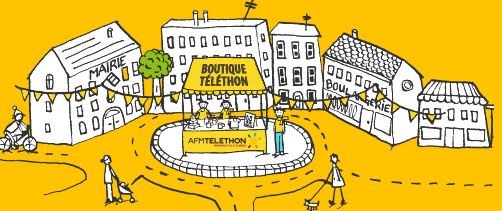 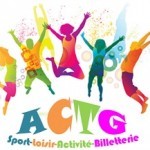 Nom :											Prénom :Téléphone : Règlement en espèces ou par chèque à l’ordre de « AFM-Téléthon ».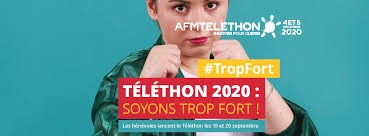 ArticlePrix unitaire (€)QuantitéPrix total (€)CommentaireBonnet à pompon (coloris du pompon en fonction du stock)8Porte-clefs peluche hérisson3Porte-clefs de la forêt hibou rose3Rupture de stockPorte-clefs de la forêt hibou vert3Rupture de stockPorte-clefs peluche3Porte-clefs maison du bonheur (coloris en fonction du stock)2Cabane à oiseaux à monter5Torchon6Bracelet message ruban satin1Bracelet Smile4Bougie pot en verre3Rupture de stockBougie coupelle porcelaine3TOTAL de la COMMANDE€